FILM A1 STUDIES INITIAL ASSIGNMENT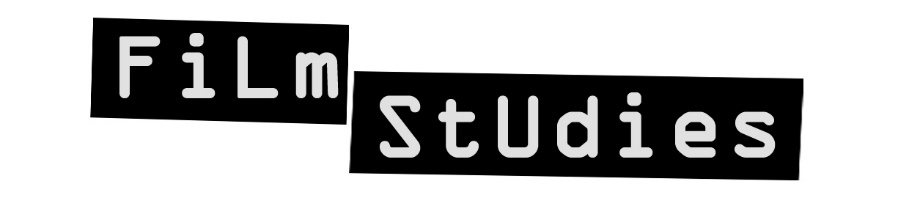 Click on this YouTube channel which you need to subscribe to, it’s called Film Linear ASFC: https://www.youtube.com/playlist?list=PLpUr-na2TzrZ7Kp7vGuQodwrivXjQFAda It has a playlist titled Film Form videos for you to watch.You are then required to provide an analysis of a film sequence of your choice (no more than 5 minutes) discussing the use of cinematography, editing, sound, colour and mise en scene. You can either:Record this like a Director’s commentary, so over the clip itself with you talkingORComplete 2 sides of A4Please send the completed assignment to cmd@asfc.ac.uk before your first day at the college.If you have any queries please also use the email address above.I look forward to meeting you all!Thanks
Charlene